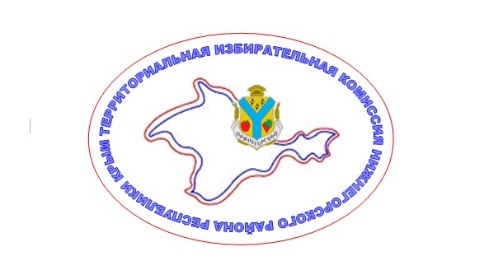 ТЕРРИТОРИАЛЬНАЯ ИЗБИРАТЕЛЬНАЯ КОМИССИЯНИЖНЕГОРСКОГО РАЙОНА РЕСПУБЛИКИ КРЫМ (с полномочиями окружной избирательной комиссии Митрофановского десятимандатного избирательного округа по выборам депутатов Митрофановского сельского совета Нижнегорского района Республики Крым)                      РЕШЕНИЕ 10 сентября 2019 года                                                                        №155/1842-1пгт. НижнегорскийО результатах выборов депутатов Митрофановского сельского совета Нижнегорского района Республики Крым второго созыва по Митрофановскому десятимандатному избирательному округуНа основании первых экземпляров протоколов  от 09 сентября 2019 года участковой избирательной комиссии избирательного участка   №966,  от                    08 сентября 2019 года участковой избирательной комиссии избирательного участка  №967  об итогах голосования на выборах депутатов  Митрофановского сельского совета  Нижнегорского района Республики Крым второго созыва по Митрофановскому десятимандатному избирательному округу, путем суммирования содержащихся в них данных территориальная избирательная комиссия Нижнегорского района определила, что в выборах приняло участие 910 избирателей или 36,40 процента от числа избирателей, включенных в списки избирателей на момент окончания голосования. Голоса избирателей, принявших участие в голосовании, распределились следующим образом:В соответствии с частями 4, 5 статьи 84 Закона Республики Крым от            05 июня 2014 года № 17-ЗРК «О выборах депутатов представительных органов муниципальных образований в Республике Крым» территориальная избирательная комиссия Нижнегорского района решила: 1. Признать выборы депутатов Митрофановского сельского совета Нижнегорского района Республики Крым второго созыва по Митрофановскому десятимандатному избирательному округу состоявшимися и действительными.  2. Утвердить протокол от «10» сентября 2019 года и сводную таблицу о результатах выборов депутатов Митрофановского сельского совета Нижнегорского района Республики Крым второго созыва по Митрофановскому десятимандатному избирательному округу.3. Считать избранными депутатами Митрофановского сельского совета Нижнегорского района Республики Крым второго созыва по Митрофановскому десятимандатному избирательному округу:Бурмистрова Владимира ВладимировичаВакулина Николая АлександровичаВакулину Ольгу ГеоргиевнуКарпенко Ларису НиколаевнуЛялину Карину ВладимировнуМарор Ирину АнатольевнуМиркевича Александра ИвановичаПолозова Александра ИвановичаСунгатуллину Наталью ВячеславовнуТельбух Татьяну Ивановну4. Направить настоящее решение в газету «Нижнегорье» для опубликования и разместить на официальном Портале Правительства Республики Крым в подразделе «Территориальные избирательные комиссии Республики Крым» на странице территориальной избирательной комиссии Нижнегорского района.Председатель комиссии				                         	       Г.В. СерёгинСекретарь комиссии                                                               	       А.В. Шмейло    заБурмистрова Владимира Владимировичаподано268голосов избирателей;заВакулина Николая Александровичаподано229голосов избирателей;заВакулину Ольгу Георгиевнуподано284голосов избирателей;заГуркину Евгения Федоровичаподано154голосов избирателей;заДемянюк Веру Валентиновнуподано158голосов избирателей;заКарпенко Ларису Николаевнуподано218голосов избирателей;заКеримову Зеру Зебиеровнуподано177голосов избирателей;заКожухар Дарью Николаевнуподано83голосов избирателей;заЛялину Карину Владимировнуподано201голосов избирателей;заМарор Ирину Анатольевнуподано302голосов избирателей;заМеметова Марлена Ризаевичаподано99голосов избирателей;заМиркевича Александра Ивановичаподано248голосов избирателей;заМустафаеву Эмшире Энверовнуподано186голосов избирателей;заПолозова Александра Ивановичаподано235голосов избирателей;заСунгатуллину Наталью Вячеславовнуподано662голосов избирателей;заТельбух Татьяну Ивановнуподано291голосов избирателей;